Онлайн викторинаВозрастная категория 7-8 класс 4. В атоме ксенона число полностью заполненных энергетических уровней равно:1) одному                  2) двум                  3) трем                  4) четырем                  5) пятиПри ответе на вопрос необходимо различать устойчивое состояние энергетического уровня (2 электрона на первом; 8 электронов на втором и т. д.) и максимальное число электронов на полностью заполненном энергетическом уровне, которое рассчитывается по формуле 2n2. Поэтому в атоме ксенона 3 полностью заполненных энергетических уровня: первый, второй и третий.   Возрастная категория 9 класс 1. Энергия АО внешнего уровня возрастает: 1) с увеличением заряда ядра атома; 2) с увеличением главного квантового числа; 3) с уменьшением атомного радиуса; 4) с увеличением электроотрицательности атома.Энергия АО внешнего уровня возрастает с увеличением «протяженности» АО, которая тем больше, чем больше значение главного квантового  числа n.5. При повышении внешнего давления в 4 раза скорость прямой реакции CO(Г) + Cl2(Г)  →  COCl2 (Г):1) увеличивается в 16 раз;2) увеличивается в 8 раз;3) увеличивается в 4 раза; 4) уменьшается в 4 разаРешениеСогласно закону действующих масс, скорость реакции прямо пропорциональна концентрации реагирующих веществ (а для газов – парциальным давлениям), поэтому в данном случае скорость реакции возрастет в 16 раз (при повышении внешнего давления в 4 раза концентрация обоих газов увеличится в 4 раза; 4*4 = 16 раз).    9. Гидроксид магния получают из морской воды путем осаждения ионов магния известковым молоком. Сколько кубометров воды нужно переработать, чтобы получить 1 тонну гидроксида магния, если общая минерализация морской воды составляет 35 г/л, причем содержание магния в виде хлорида составляет 9,44 % от общей минерализации? (Ответом служит число, округленное до сотен)Ответ: Решение1. Записываем уравнение реакции:Уравнение реакции:MgCl2 + Ca(OH)2 = Mg(OH)2 + CaCl22. Определяем  количество вещества (Mg(OH)2:n(Mg(OH)2) =  : 58 г/моль = 17241,38 моль3. По количеству вещества MgCl2 определяем массу в г с учетом минерализации.n (MgCl2) = 17241,38 моль (по уравнению реакции)m (MgCl2) =  В одном литре морской воды содержится  солей, а масса хлорида магния составляет * 0,0944 = В 1 литре   -    В х л    -     ; х =  ≈  (округление до сотен)10. Теплоэлектростанция работает на каменном угле, содержащем 0,5 % серы и 6,5 % несгораемых  примесей (по массе). Экологи  определили,  что  над станцией  среднесуточный  объем облачности составляет 20 куб. км, а содержание сернистой кислоты в облаках составляет 0,256 мг/м3. Считая  станцию  единственным  загрязнителей  атмосферы,  определить,  сколько  тонн шлаков вывозится с нее на свалку ежедневно (Ответом служит число, округленное до единиц).Ответ: 26 тонн.РешениеСхема превращений:S → SO2 → H2SO3 или S → H2SO3По условию в  содержится 0,256 мг H2SO3Поэтому:   -   0,256 мг H2SO32*1010 м3   -   х;   х = 5,12 *109 мг = n(H2SO3) = 62439 моль, поэтому n(S) = 62439 моль (по схеме)m (S) =  ≈  Массовая доля серы в угле составляет 0,5 %, поэтому масса угля равна  : 0,005 =  ()Соответственно масса шлаков =  * 0,065 =  ≈ 26 тонн (округление до единиц)Возрастная категория 10 классАнализ заданий 2,3,7, 9 (об использовании  Номенклатуры)Задания 2 и 3, частично 7 и 9 (в двух последних необходимо было выполнить еще и другие действия: расчет или цепочку превращений для получения ответа)  по номенклатуре. Проблемы с тривиальными названиями  веществ и названиями, которые даются по научной или номенклатуре ИЮПАК. Существуют тривиальные, названия, указывающие на их распространение или  происхождение (кислоты: муравьиная  и другие представители имеют тривиальные названия, случайные, они не отражают их строение, но используются для создания названий их производных, например бромметан, метиловый спирт и т.д. В названиях остальных представителей ряда  уже есть указание на  состав (пентан, гексан и далее), что облегчает написание структурных формул их производных. Названия десяти представителей гомологического ряда алканов следует знать (профильные классы) как таблицу умножения.В задании  3 необходимо было выбрать правильный ответ названия  разветвленного алкена по номенклатуре ИЮПАК. При использовании следующих правил ИЮПАК: 1 -  выбор самой длинной цепи, 2 – самая длинная цепь должна включать кратную связь, 3 – нумерация выбранной цепи начинается с того конца, где ближе расположена  двойная цепь, 4 – назвать разветвление (радикал, связанный с главной цепью, конкретно – метил), 5- составление названия с учетом найденных структурных единиц, которые располагаются в соответствии с правилами. Самая длинная цепь в углеводороде состоит из 5 атомов (корень пент), двойная связь обозначается суффиксом ен, который всегда располагается после родоначального слова (корня) и сопровождается  добавлением через черточку наименьшей цифры того атома «С», который включен в двойную связь: пентен-1, далее указываем название радикала и его местоположение в цепи цифрой, которая перед ним и отделяется также чертой: 3-метилпентен-1.2. Какой из приведенных углеродных скелетов соответствует соединению, название которого по тривиальной номенклатуре  начинается с префикса изо?     а)                                         б)                                   в)                                г)Ответ: а)3. Каково название по номенклатуре ИЮПАК соединения:а) Этенилбутан, б) 2-этенилбутан, в) 3-метилпентен-1Правильный ответ:  в)4. У какого из следующих соединений  возможна цис-, транс-изомерия?Ответ: 1) изобутен; 2) 1,1-дихлорэтен; 3) пентен-2;  4) 2,3-диметилбутен-2Анализ заданияДля определения возможности цис- и транс-изомерии  у соединений, содержащих  двойную связь необходимо использовать следующий алгоритм.1. Написать структурную формулу алкена, 2. определить замещающие радикалы у каждого  атома «С» при двойном связи и запомнить, что если  имеются при одном  (любом) атоме «С=» два одинаковых атома  (Н, Br, Cl и т.д.) или радикала (СН3 и далее), цис-, транс-изомерия для этой структуры отсутствует. Рассмотрим примеры.Ответ 1. – изобутен, у 1-ого атома углерода два одинаковых заместителя – атомы Н, сл-но изобутен не имеет  геометрических изомеров;.Ответ 2. – и у первого и у второго атомов углерода одинаковые заместители; сл-но,  у 1,1-дихлорэтена нет геометрических изомеров;Ответ 3. – у второго атома углерода (начинается двойная связь) заместители метильная группа и атом Н – разные заместители. У третьего атома углерода заместители  атом водорода и этильная группа – возможна геометрическая изомерия:Обратите внимание на нумерацию главной цепи.Ответ 4. – и у второго и у третьего заместителя одинаковые  радикалы – метил. Геометрическая изомерия невозможна. 5. В сосуде находится газ состава С4Н8. С каким из приведенных реактивов можно определить характер углеводорода, который может быть циклобутаном или бутеном?Ответ: 1) Н2О; 2) Н2 (катализатор); 3) Бромная водаДля газа состава С4Н8 предложены углеводороды:  циклобутан и бутен (любой). Для их различия  предложены  следующие реагенты:вода. Оба углеводорода нерастворимы (или практически нерастворимы), распознать невозможно.водород в присутствии катализатора. Оба углеводорода могут при определенных условиях присоединять водород превращаясь в бутан.Бромная вода. Бутен легко будет присоединять бром по двойной связи, ответ 3.6. Образец индивидуального вещества может быть пропаном (А), пропеном (Б) или пропином-1 (В). Для установления природы этого вещества последовательно использован тест на отношение к: 1) бромной воде, 2) раствору перманганата калия; 3) аммиачному раствору оксида серебра. 1) Какое из трех веществ дает положительные пробы со всеми реагентами? 2) А какое из них не дает признаков реакций ни с одним из реагентов? Ответ дается в виде двух букв – обозначений веществ, в порядке заданных вопросов.Правильный ответ: ВА.Качественная задача по определению природы углеводорода:  алкан, алкен, алкин. Составим таблицу для нахождения признаков реакций возможных углеводородов с предложенными реагентами.Примечание: (-) – нет признаков реакции, (+) – изменение окраски или выпадение осадка (↓)Использование таблиц всегда облегчает нахождение правильного ответа, из  выводов легко выбрать правильный ответ.7. При хлорировании  предельного углеводорода образовалась смесь моно, ди- и трихлорзамещенных углеводородов. Объемные соотношения (н.у.) продуктов реакции в газовой фазе 1: 2: 3, а плотность паров  по водороду  для дихлорзамещенного соединения 42,5. Какой предельный углеводород подвергся хлорированию (дать тривиальное название)? Какова масса в граммах выделенного  монохлорпроизводного (через запятую и пробел цифра)?Правильный ответ: метан, 50,5 Решение задачи. 1. Записываем уравнение реакции СnH2n+2   + Cl2  → СnH2n+1Cl   +  СnH2n Cl2   +  СnH2n─1Cl3  +   HCl                                V1                     V2                  V32. По плотности паров по водороду находим Mr дихлорпроизводного: 42,5 х 2 = 853. Определяем состав дихлорпроизводного.Mr = 12n + 2n +2 x 35,5 = 85. Отсюда n= 1.Вывод: хлорированию подвергался метан (одна часть ответа)  - 1 балл.4. Определение массы выделенного монохлопроизводного.    СН4 соответствуют 96 : 16 = 6 моль вещества (n= m/Mr) C учетом данного отношения  объемов выделившихся газов V1 :  V2  :  V3  = 1 : 2: 3 монохлорпроизводного образовалось  1 моль из 6 моль метана, что соответствует  вещества (второй ответ) – 2 балла.9. Назовите по номенклатуре ИЮПАК соединение, преимущественно образующееся при взаимодействии 1,3-дихлорпропена-1 с хлороводородом?Ответ: 1,1,3-трихлорпропанЗаписываем уравнение реакции:Указанная реакция относится к реакциям электрофильного присоединения по двойной связи.  Двойная связь поляризована в соответствии с теми эффектами, которые проявляют два атома хлора, имеющиеся в молекуле. Один из них, непосредственно связанный с атомом «С» участвующим в образовании двойной связи, поляризует  π – электронное облако двойной связи по механизму  р-π- сопряжения (мезомерный эффект); атом хлора, находящийся на другом конце молекулы,  связан с sp3 – гибридизованным атомом углерода, воздействует  двойную связь по механизму  индуктивного эффекта. Оба эффекта совпадают по направлению и создают частичные отрицательный и положительный заряды на атомах углерода двойной связи. В соответствии с  такой поляризацией   π─связи происходит присоединение  Н+ и Cl─. Остается назвать полученное соединение по правилам ИЮПАК: нумерация углеродной цепи (пропан) с той стороны, где больше заместителей и перечисление их  по порядку. 1,1,3 – трихлорпропанТри атома хлора, поэтому три цифры, указывающие их положение в цепи, черточка отделяющая цифры от остальной части названия и приставка, обязательная – три, число атомов хлора; соединение - производное углеводорода пропана. 10. В каком объемном отношении (н.у.) следует взять углеводороды этан (А) и этилен (Б), чтобы газ, выделившийся при термическом  разложении первого на элементы, полностью поглотился при определенных условиях  вторым?Ответ: (А) : (Б)  =  1 : 3Уравнения реакций, необходимых для понимания и решения задания.Очевидно, что выделившиеся три объема водорода  при термическом разложении этана на элементы могут поглотиться тремя объемами этилена. Ответ  1:3.Возрастная категория 11 класс3. Укажите кислоту Льюиса среди исходных продуктов каждой реакции: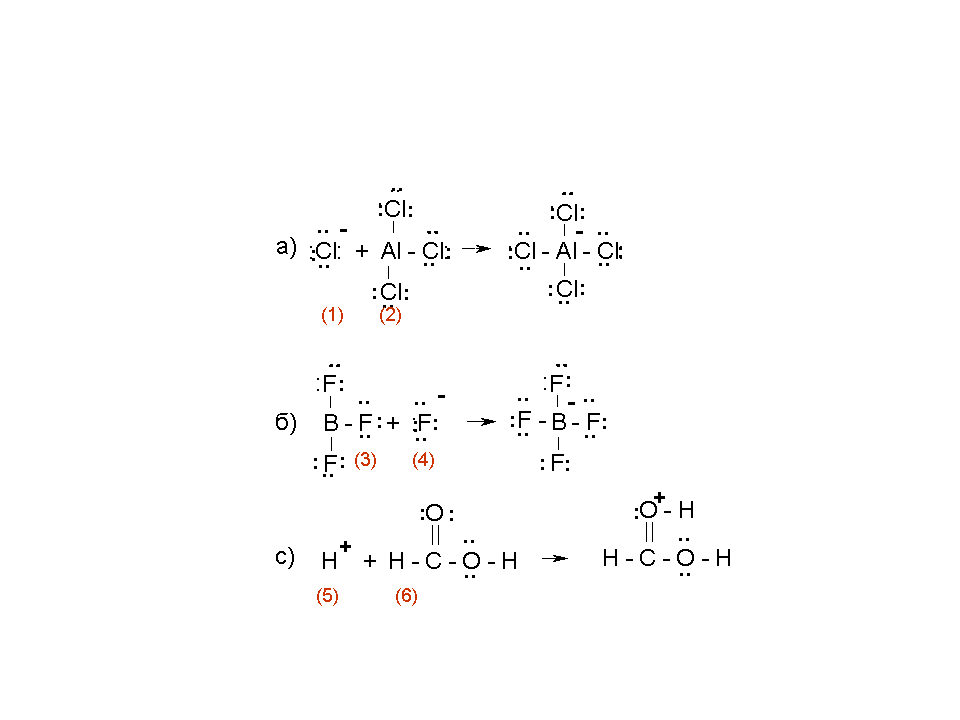 ПоясненияТеория кислот и оснований Льюиса является более общей, хотя и близка  к теории Бренстеда: к кислотам относятся не только соединения, отщепляющие протон (Бренстед), но и каждая электронодефицитная частица – AlCl3 – 2, BF3 – 3,  и собственно Н+ (5). Отсюда ответ: 235.По Льюису, кислотой является каждое соединение, частица которого способна принять другую частицу со свободной электронной парой (кислоты – акцепторы), поэтому основание Льюиса – каждое соединение, частица которого способна предоставить эту пару электронов (основания – доноры электронов).4. При нитровании фенола  преимущественно образуются два изомера: 2- и 4-нитрофенолы. Один из них  выделяется из реакционной смеси перегонкой с водяным паром.  Один из них образует внутримолекулярную, а другой межмолекулярную водородную связь. Какое утверждение верно:Ответ: (А) 4-нитрофенол образует межмолекулярные водородные связи с водой, поэтому  выделяется при перегонке с водяным паром; (Б)  4-нитрофенол образует внутримолекулярную водородную связь, поэтому  выделяется при перегонке с водяным паром; (В) 2-нитрофенол образует межмолекулярные водородные связи с водой, поэтому  выделяется при перегонке с водяным паром; (Г)  2-нитрофенол образует внутримолекулярную водородную связь, поэтому  выделяется при перегонке с водяным паром.Анализ Напишем уравнение реакции.Гидроксильная группа относится к активирующим ориентантам 1 рода, смещает электронную плотность в положения 2,4,6 (орто- и пара-), поэтому образуется смесь изомеров. Разделить их очень сложно, это кристаллические вещества, частично растворимые в воде за счет образования межмолекулярных водородных связей с водой, особенно 4-нитрофенол. У 2-нитрофенола функциональные группы вступают  во внутримолекулярное взаимодействие с образованием внутри молекулярной водородной связью из-за близости этих групп в пространстве, посмотрите на строение этих изомеров ниже и сравните возможности образования  внутримолекулярной связи.2. Структура (1) – 2-нитрофенол. На атоме «Н» образуется значительный (+) заряд в результате смещения электронной плотности к ядру (ОН-группа проявляет +М – эффект), а на атомах «О»  нитрогруппы имеется отрицательный заряд (заряд  выровнены), расстояние между противоположно заряженными  атомами способствует образованию прочной внутримолекулярной водородной связи. Это определяет  способность 2-нитрофенола перегоняться при нагревании с водой и вместе с ней (перегонка с водяным паром). Отгон насыщается 2-нитрофенолом и кристаллизуются , выпадают желтые кристаллы.6. Тривиальные названия ряда кислот связаны с их греческими или латинскими аналогами. Название одной из кислот (в переводе с латинского) – масло. Какая это кислота? Дайте название по номенклатуре ИЮПАК. Ответ: бутановая кислотаВ задании специально выделяю слово «РЯДА», т.е.  гомологического  ряда  кислот. Отсутствие этого слова дало вам возможность привести в качестве ответа ОЛЕИНОВУЮ кислоту, корень которой также переводится  с английского oil как масло, а  в переводе с лат. oleum - масло. В ряду муравьиной кислоты: имеется масляная кислота с корнем бут в систематическом названии (от латинского слова butyrum – масло), т.к. именно эта кислота  образуется в твердом, сливочном масле при прогоркании, что и дало ей соответствующее тривиальное название, а название по номенклатуре ИЮПАК – бутановое. Таким образом, и в тривиальном, и в систематическом названии есть слово  масло. Корень ОЛЕ используется не только в тривиальном названии олеиновой кислоты, а и в других словах,  указывая на маслоподобный характер этих веществ, например, олеум,  петролеум, олефины.  Олеиновая кислота не входит в ряд карбоновых кислот, она изучается вами как один из представителей высших непредельных кислот, входящих в состав жиров и масел (глицеридов). Посмотрите  школьный учебник: Химия. 11 класс. Профильный уровень: учеб. для общеобразоват. учреждений / В.В. Еремин, Н.Е. Кузьменко и др. – М.: Дрофа, 2010. Стр.70). В отличие от масляной систематическое название олеиновой кислоты цис-октадецен-9-овая кислота ничего общего с  маслом не имеет. На стр. 86 написано: «В отличие от своих предельных аналогов, они (высшие непредельные кислоты) представляют собой маслянистые жидкости (в переводе с лат. oleum - масло)…».    №п/пУглеводородBr2/H2OKMnO5/H2O[Ag(NH3)2 ]OHВыводы1Пропан───Не дает признаков реакции2Пропен++─3Пропин ++↓Дает положительные пробы со всеми веществами